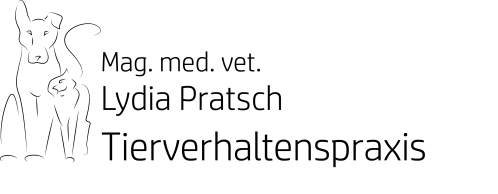 office@tierverhaltenspraxis.at+43(0) 660 3460529Überweisung Verhaltensberatung Gesundheitliche Probleme können die Ursache von unerwünschten Verhaltensweisen sein. Die Diagnose und Therapie bei vorhandenen Erkrankungen ist daher notwendig, um Verhaltensprobleme effektiv behandeln zu können. Die Einsicht in die Krankengeschichte hilft mir dabei, die Ursachen für das Problem zu finden. Meine Leistung bezieht sich ausschließlich auf beratende Tätigkeit.  Die  eventuell nötige weitere Abklärung gesundheitlicher Probleme wird nach Rücksprache vom überweisenden Tierarzt übernommen. Name des überweisenden Tierarztes:Name der Praxis/Klinik:Adresse:Postleitzahl:Ort:Telefonnummer:Emailadresse:Welche Art der Kommunikation bevorzugen Sie?  Telefon  Email Am besten erreichbar wann?Name des Klienten:Emailadresse:Telefonnummer:Angaben zum Tier:Spezies: Hund   Katze Name:Rasse:Geschlecht:Alter: Überweisungsgrund:Kurze Beschreibung des Problems:Seit wann besteht Problematik?Wurde schon versucht das Problem zu lösen? ja  nein   Wenn ja, wie und mit welchem Erfolg?Wurde Euthanasie in Betracht gezogen? ja  nein Krankengeschichte:Datum des letzten Tierarztbesuches: Grund hierfür: Impfung  Gesundheitscheck  Erkrankung  wenn ja, welche?Gewicht:     kgBitte kreuzen Sie an, ob es bestehende oder frühere gesundheitliche Probleme gab  und fügen Sie relevante Information bei:Allergische Reaktionen Herzkreislaufsystem Endokrinologisches System Muskel- und Skelettsystem Nervensystem Gastrointestinaltrakt Respirationstrakt Sensorium Haut und Hautanhänge Urogentialtrakt Bitte geben Sie Details zu den Erkrankungen  inklusive Ergebnisse von weiteren Untersuchungen an: Operative Eingriffe mit Datum:Angaben zu aktuellen Behandlungen:Dauermedikation:Haben Sie für das bestehende Verhaltensproblem bereits Psychopharmaka  eingesetzt?Haben Sie sonstige Hilfsmittel (Pheromone, Nahrungsergänzungsmittel, Phytotherapie, Bachblüten, etc.)  für das bestehende Verhaltensproblem eingesetzt?NameDosierungseit wann?Effekt NebenwirkungNameDosierungseit wann?EffektNebenwirkungNameDosierung/ Applikationsformseit wann?EffektNebenwirkung